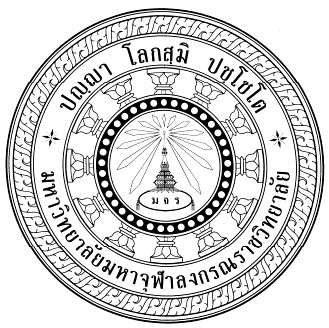 การพัฒนาศักยภาพของเยาวชนในจังหวัดเพชรบูรณ์ด้วยหลักพุทธธรรมTHE DEVELOPMENT OF YOUTH’S POTENTIALITY WITH BUDDADHAMMA IN PHETCHABUN PROVINCE
พระครูสุชัยพัชรมงคล ดุษฎีนิพนธ์นี้เป็นส่วนหนึ่งของการศึกษาตามหลักสูตรปริญญาปรัชญาดุษฎีบัณฑิตสาขาวิชารัฐประศาสนศาสตร์บัณฑิตวิทยาลัยมหาวิทยาลัยมหาจุฬาลงกรณราชวิทยาลัยพุทธศักราช ๒๕๖๔บทคัดย่อ	การวิจัยครั้งนี้มีวัตถุประสงค์ ๑) เพื่อศึกษาสภาพทั่วไปของการพัฒนาศักยภาพของเยาวชนในจังหวัดเพชรบูรณ์ ๒) เพื่อศึกษาการสนับสนุนการพัฒนาศักยภาพของเยาวชนในจังหวัดเพชรบูรณ์ และ ๓) เพื่อศึกษารูปแบบการพัฒนาศักยภาพของเยาวชนในจังหวัดเพชรบูรณ์ด้วยหลักพุทธธรรม	ระเบียบวิธีวิจัยเป็นการวิจัยเชิงคุณภาพ (Qualitative Research Method) ในการเก็บรวบรวมข้อมูล โดยใช้การสัมภาษณ์เชิงลึก (In-Depth Interview)  ผู้ให้ข้อมูลสำคัญจำนวน ๓๖ รูป/คน ได้ใช้การสัมภาษณ์แบบมีโครงสร้าง (Structure Interview) เป็นเครื่องมือในการเก็บรวบรวมข้อมูลและการสนทนากลุ่มเฉพาะ (Focus Group Discussion) จำนวน ๘ คน ได้ใช้แบบบันทึกการสนทนากลุ่มเป็นเครื่องมือในการเก็บรวบรวมข้อมูลและวิเคราะห์ข้อมูลด้วยเทคนิคการวิเคราะห์เนื้อหาประกอบบริบท (Content Analysis Technique)	ผลการวิจัยพบว่า	๑. การพัฒนาศักยภาพของเยาวชนในจังหวัดเพชรบูรณ์โดยสภาพทั่วไปมีการพัฒนาศักยภาพของเยาวชนใน ๒ ด้าน คือ ๑) ด้านวิชาการ ๒) การพัฒนาคุณธรรม จริยธรรม	๒. การสนับสนุนการพัฒนาศักยภาพของเยาวชนในจังหวัดเพชรบูรณ์ ดังนี้ ๑) การสนับสนุนการพัฒนาศักยภาพด้วยตัวของเยาวชนเอง ประกอบด้วย การพัฒนาด้านอุปนิสัย การพัฒนาด้านจิตใจ การพัฒนาด้านสุขภาพร่างกาย และการใช้เวลาให้เกิดประโยชน์ ๒) การสนับสนุนการพัฒนาศักยภาพของเยาวชนจากครอบครัว ประกอบด้วย การพัฒนาด้านการอบรมเลี้ยงดู การพัฒนาด้านสุขภาพร่างกาย การให้คำปรึกษาแก่เยาวชน การพัฒนาด้านจิตใจ ๓) การสนับสนุนการพัฒนาศักยภาพของเยาวชนจากโรงเรียน ประกอบด้วย การอบรมส่งสอนของครู การพัฒนาด้านทักษะให้แก่เยาวชน การให้คำปรึกษาแก่เยาวชน การพัฒนาด้านจิตใจ 	๓. รูปแบบการพัฒนาศักยภาพของเยาวชนในจังหวัดเพชรบูรณ์ด้วยหลักพุทธธรรม นำเสนอการพัฒนาศักยภาพของเยาวชนใน ๓ ด้าน ประกอบด้วย ๑) การพัฒนาด้านทักษะชีวิตเพื่อรับมือการเปลี่ยนแปลงในอนาคตบูรณาการกับหลักอิทธิบาท ๔  ๒) การพัฒนาด้านทักษะการใช้เทคโนโลยีบูรณาการกับหลักโยนิโสมนสิการและหลักสังคหวัตถุ ๔ ๓) การพัฒนาความพร้อมในการทำงานอย่างมีประสิทธิภาพบูรณาการกับหลักภาวนา ๔ABSTRACT	The objectives of this research were: 1) To study the general condition of the potential development of youth in Phetchabun Province 2) To study the support for the development of youth's potential in Phetchabun Province 3) To study the model of the potential development of youth in Phetchabun Province with Buddhist principles. Research methodology is a qualitative research method.to collect information Using In-Depth Interview 36 key informants/person The structured interview was used as a tool for data collection and focus group discussion for 8 people. Use the group discussion log as a tool for data collection and data analysis using the Content Analysis Technique.	The findings of this research as follows:	1. Developing the potential of youth in Phetchabun Province, in general, there are two aspects of youth potential development: 1) academic, 2) moral and ethical development.	2. Supporting the potential development of youth in Phetchabun Province as follows: 1) Supporting the development of youth's potential by themselves, consisting of character development mental development of physical health and using time to benefit 2) Supporting the potential development of youth from their families, comprising the development of parenting development of physical health Youth Counseling mental development 3) Supporting the potential development of youth from schools, consisting of teacher training Skill development for youth Counseling mental development 3. A model for developing the potential of youth in Phetchabun province with the principles of Buddhism It presents the development of youth potential in 3 areas: 1) Development of life skills to cope with future changes integrated with the 4 principles of power 2) The development of technology skills integrated with the Yonisomanasikara and Sangahavatthu 4 principles 3) Developing readiness to work effectively integrated with Bhavana 4.ภาคผนวก ก.แบบสัมภาษณ์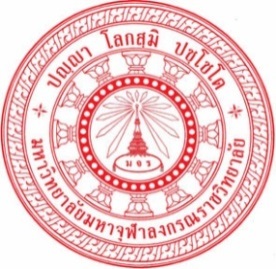 แบบสัมภาษณ์เพื่อการวิจัยเรื่อง การพัฒนาศักยภาพของเยาวชนในจังหวัดเพชรบูรณ์ด้วยหลักพุทธธรรมโดย พระครูสุชัยพัชรมงคลนิสิตปริญญาเอก หลักสูตรปรัชญาดุษฎีบัณฑิตสาขาวิชารัฐประศาสนศาสตร์ มหาวิทยาลัยมหาจุฬาลงกรณราชวิทยาลัย----------------------------คำชี้แจง: แบบสัมภาษณ์นี้มีวัตถุประสงค์เพื่อการศึกษาเรื่อง "การพัฒนาศักยภาพของเยาวชนในจังหวัดเพชรบูรณ์ด้วยหลักพุทธธรรม” ตามหลักสูตรปรัชญาดุษฎีบัณฑิต สาขาวิชารัฐประศาสนศาสตร์ มหาวิทยาลัยมหาจุฬาลงกรณราชวิทยาลัย 	แบบสัมภาษณ์ฉบับนี้แบ่งออกเป็น ๕ ตอน	ตอนที่ ๑ ข้อมูลทั่วไปของผู้ตอบแบบสอบถาม	ตอนที่ ๒ คำถามเกี่ยวกับสภาพทั่วไปของการพัฒนาศักยภาพของเยาวชนในจังหวัดเพชรบูรณ์	ตอนที่ ๓ คำถามเกี่ยวกับการนำหลักธรรมมาประยุกต์ใช้ในการพัฒนาศักยภาพของเยาวชนในจังหวัดเพชรบูรณ์	ตอนที่ ๔ คำถามเกี่ยวกับปัจจัยที่ส่งผลต่อการพัฒนาศักยภาพของเยาวชนในจังหวัดเพชรบูรณ์          	 ตอนที่ ๕ คำถามเกี่ยวกับรูปแบบการพัฒนาศักยภาพของเยาวชนในจังหวัดเพชรบูรณ์	ผู้วิจัยขอขอบพระคุณผู้ให้สัมภาษณ์ทุกท่านคำตอบของท่าน ผู้วิจัยจะรักษาไว้เป็นความลับ และจะนำเสนอผลการวิเคราะห์ข้อมูลแบบภาพรวมเท่านั้น ซึ่งจะไม่มีผลกระทบต่อการปฏิบัติงานของท่านและขอขอบพระคุณมา ณ โอกาสนี้ขอขอบคุณในความร่วมมือสัมภาษณ์ของท่านพระครูสุชัยพัชรมงคลนิสิตหลักสูตรปรัชญาดุษฎีบัณฑิตสาขาวิชารัฐประศาสนศาสตร์มหาวิทยาลัยมหาจุฬาลงกรณราชวิทยาลัยตอนที่ ๑ เป็นคำถามเกี่ยวกับข้อมูลทั่วไปของผู้ให้สัมภาษณ์	ชื่อ……………….……………………….......................................………….....………	อายุ......…………………………………….......................................……….....…….…	ตำแหน่งหน้าที่………………….........................................…….................….....	สังกัดองค์กร…………………………..................................................................	วัน/เวลาที่สัมภาษณ์……………………………………..........................................	สถานที่……………………………………......................................................………ตอนที่ ๒ แนวคำถาม เกี่ยวกับสภาพทั่วไปของการพัฒนาศักยภาพของเยาวชนในจังหวัดเพชรบูรณ์เป็นอย่างไรบ้างในประเด็นดังต่อไปนี้	๒.๑ ในภาพรวมท่านเห็นว่าการส่งเสริมพัฒนาศักยภาพของเยาวชนประกอบด้วยด้านใด แต่ละด้านเป็นอย่างไร................................................................................................................................................................................................................................................................................................................................		๒.๒ ในภาพรวมท่านเห็นว่าการส่งเสริมพัฒนาศักยภาพของเยาวชนด้านคุณธรรม จริยธรรม เป็นอย่างไร................................................................................................................................................................................................................................................................................................................................ตอนที่ ๓ แนวคำถามเกี่ยวกับการนำหลักธรรมประยุกต์ใช้ในการพัฒนาศักยภาพของเยาวชน ในประเด็นดังต่อไปนี้	๓.๑ ผู้ปกครองของเยาวชน ควรใช้หลักธรรมใดประยุกต์ใช้ในการส่งเสริมหรือพัฒนาศักยภาพของเยาวชน................................................................................................................................................................................................................................................................................................................................	๓.๒ ครูผู้สอน ควรใช้หลักธรรมใดประยุกต์ใช้ในการส่งเสริมหรือพัฒนาศักยภาพของเยาวชน................................................................................................................................................................................................................................................................................................................................	๓.๓ เยาวชน ควรใช้หลักธรรมใดประยุกต์ใช้ในการส่งเสริมหรือพัฒนาศักยภาพของตน................................................................................................................................................................................................................................................................................................................................ตอนที่ ๔ แนวคำถามเกี่ยวกับปัจจัยที่ส่งผลต่อการพัฒนาศักยภาพของเยาวชนในจังหวัดเพชรบูรณ์	๔.๑ ในภาพรวมท่านเห็นว่าการพัฒนาศักยภาพของเยาวชนในจังหวัดเพชรบูรณ์ให้ประสบผลสำเร็จขึ้นอยู่กับปัจจัยสนับสนุนหรือปัจจัยแวดล้อมอะไรบ้าง................................................................................................................................................................................................................................................................................................................................	๔.๒ ผู้ปกครองของเยาวชน มีความสำคัญในการพัฒนาศักยภาพของเยาวชนได้อย่างไร................................................................................................................................................................................................................................................................................................................................	๔.๓ ครูผู้สอน มีความสำคัญในการพัฒนาศักยภาพของเยาวชนได้อย่างไร................................................................................................................................................................................................................................................................................................................................	๔.๔ ตัวของเยาวชนเองควรมีการพัฒนาศักยภาพของตนเองอย่างไร................................................................................................................................................................................................................................................................................................................................ตอนที่ ๕ แนวคำถามเกี่ยวกับรูปแบบการพัฒนาศักยภาพของเยาวชนในจังหวัดเพชรบูรณ์ ในประเด็นดังต่อไปนี้	๕.๑ การพัฒนาความสามารถด้านทักษะชีวิตเพื่อรับมือการเปลี่ยนแปลงในอนาคต ควรมีแนวทาง/หลักการอย่างไร................................................................................................................................................................................................................................................................................................................................	๕.๒ การพัฒนาความสามารถในการใช้งานเทคโนโลยี ควรมีแนวทาง/หลักการอย่างไร................................................................................................................................................................................................................................................................................................................................	๕.๓ การพัฒนาความพร้อมในการทำงานอย่างมีประสิทธิภาพ ควรมีแนวทาง/หลักการอย่างไร................................................................................................................................................................................................................................................................................................................................	๕.๔ ข้อแนะนำในการพัฒนาศักยภาพของเยาวชนในจังหวัดเพชรบูรณ์ ควรมีแนวทาง/หลักการอย่างไร................................................................................................................................................................................................................................................................................................................................ชื่อดุษฎีนิพนธ์:การพัฒนาศักยภาพของเยาวนในจังหวัดเพชรบูรณ์ด้วยหลักพุทธธรรมผู้วิจัย:พระครูสุชัยพัชรมงคลปริญญา:ปรัชญาดุษฎีบัณฑิต (รัฐประศาสนศาสตร์)คณะกรรมการควบคุมดุษฎีนิพนธ์คณะกรรมการควบคุมดุษฎีนิพนธ์คณะกรรมการควบคุมดุษฎีนิพนธ์:รศ.ดร.สมาน งามสนิท B.A. (Government), M.A.(Communication Arts), พบ.ด. (การบริหารการพัฒนา):รศ.ดร.เกียรติศักดิ์ สุขเหลือง พธ.บ.(บริหารัฐกิจ), พ.ม.(พัฒนาสังคม),
รป.ด.(รัฐประศาสนศาสตร์)วันสำเร็จการศึกษา:Dissertation Title :The Development of Youth’s Potentiality With Buddadhamma In Phetchabun ProvinceResearcher          :Phrakhru SuchaiphatcharamongkolDegree               :Doctor of Philosophy (Public Administration)Dissertation Supervisory CommitteeDissertation Supervisory CommitteeAssoc.Prof.Dr.Saman Ngamsanit B.A. (Government), M.A.(Communication Arts), Ph.D. (Development Administration)Assoc.Prof.Dr.Kiettisak Sooklueng, B.A. (Public Administration), M.A. (Social Devlopment Management), D.P.A. (Public Administration) Date of Graduation: